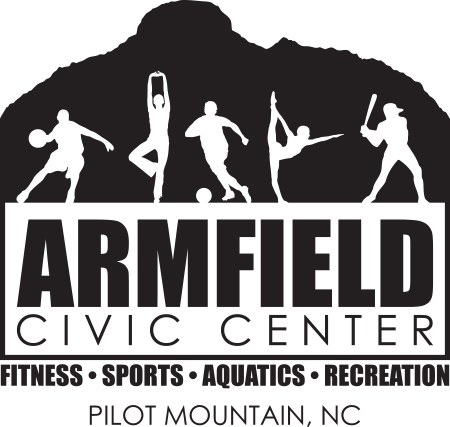 Annual Memberships	Annual Memberships to the Armfield Civic & Recreation Center are discounted substantially. Because of this no refunds will be available on any annual memberships. Your signature below acknowledges that you understand the No Refund for Annual Membership’s Policy. Member’s Name (printed)_______________________________Member’s Signature _______________________________Parent’s Signature (if member is under 18)____________________________________________________Date ______________________________Join Date ________________  Membership Expiration Date _________